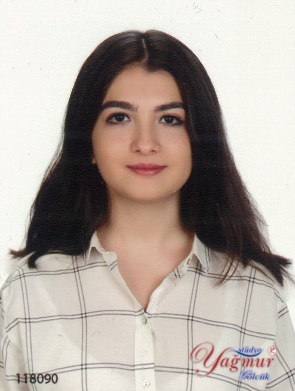 FERİDE AVCIE-mail: ferideavci18@gmail.comTelefon numarası: +905302024650Doğum Tarihi: 18.10.1998Eğitim2016-2020: Orta Doğu Teknik Üniversitesi (ODTÜ) Moleküler Biyoloji ve Genetik, Lisans GNO:3.04/4.002012-2016: Özel Kocaeli Bahçeşehir Anadolu Lisesi (Okul birincisi). GNO:96.78/1002015: IELTS (Puan: 7.5/9.0)DillerTürkçe (Ana dil)İngilizce (C1)Almanca (A2)Bilgisayar ProgramlarıRStudio (Başlangıç düzeyinde)MS Office (Gelişmiş düzeyde)Laboratuvar DeneyimiMoleküler genetikPlazmid, DNA, ve RNA izolasyonu, bakteri transformasyonu, restriksiyon enzimi sindirimi, spektrofotometre ölçümü, cDNA sentezi, primer dizaynı, PZRMikrobiyolojiSelektif ve diferansiyel besiyeri hazırlama, inokülasyon yöntemleri, bakteri ekim yöntemleri, bakteri boyama teknikleriBiyoanalitik KimyaEDTA kullanarak titrasyon, Kjeldahl metodu, kromatografi teknikleri, SDS-PAGE, agaroz jel elektroforez, iodometriDrosophila melanogaster kültürüyle çalışmaMaya ile çalışma, gen manipülasyonu Mezokozm ve göl arazisi çalışmalarında deneyimStajYaz 2019: Sistemlerin çözülmüş organik karbon pulslarına tepkisini ölçen ODTÜ AQUACOSM ortak mezokozm sistemleri projesi, Prof. Meryem Beklioğlu’nun danışmanlığında.Ekim 2018-Günümüz: ODTÜ limnoloji laboratuvarında devam eden gönüllü çalışmaAktivitelerLODOS gönüllülüğü: LODOS lösemili, otizmli, down sendromlu ve serebral palsili bireylerle vakit geçirmeyi ve onların sosyalleşmesine yardım etmeyi amaçlayan bir gönüllü öğrenci topluluğudur. Ek EğitimlerSentetik Biyoloji Semineri Ekim 7, 2017 Bilkent-UNAMBG iGEM       2018’de ODTÜ Biyoloji Bölümü’nün bahar döneminde düzenlediği seminerler:Ancient DNA: a 'Time Capsule' to reveal and reconstruct history of populations, Dr. Füsun Özer ve Assoc. Prof. Dr. Mehmet Somel, Şubat 28, 2018Genetic and chemical biology approaches to modulate specific neuronal pathways crucial for neurodegenerative or neurotoxic conditions, Dr. Erkan Kiriş Mart 07, 2018Learning to sing: how function of the song shapes development, Dr. Çağlar Akçay, Koç Üniversitesi, Nisan 13, 20182019 sonbahar dönemi ve 2020 bahar döneminde ODTÜ Biyoloji Bölümünde her hafta düzenlenen seminerlere düzenli katılım ODTÜ Rektörlük Ders Serisi kapsamında düzenlenen Prof. Peter Agre konuşması, Ekim 14, 2019